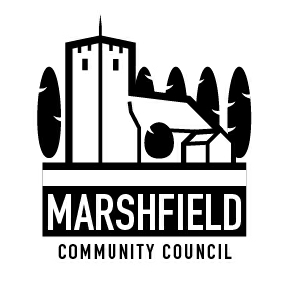                                 Serving the Communities of Castleton and Marshfield            Chairperson: Mr Alan Chase      Clerk: Mr G C Thomas  4 Kenilworth Road Newport South Wales NP19 8JQ                         Tel: 01633 664285	                        e-mail:marshfieldcommunitycouncil@gmail.comDear CouncillorThe next meeting of Marshfield Community Council will be held at the Village Hall, Wellfield Road, Marshfield on TUESDAY 10th November 2015 commencing at  7:30p.m.Yours sincerelyG C ThomasClerkAGENDANo.ItemTime (mins)1Apologies.22Declaration of interests.13To confirm the minutes of the Council Meeting held on 13th October 2015 (attached).24To receive a presentation from Marshfield Village Hall Management Committee Events Team155Time allowed for members of public to speak156To consider the provision of a Youth Club in Marshfield107To review the Village Hall ground maintenance contract in relation to the condition of the main football pitch.108Police Matters109Allotment Committee Report1010Leisure Facilities:To receive an update and decide on the next steps for :a) Multi-use games area/sports pitch.b) Marshfield Village Hall extension and landscaping.    2011Planning Mattersa) To approve and adopt the minutes of the Planning Committee held on 29th October 2015 (attached)b) Other planning matters.     512Safe walking to school:a) Update.b) To consider the request for a donation from Marshfield Primary School PFA towards a scooter and bike rack.1513Review of actions arising from previous Council meeting held on  13th October 20151514Financial Matters:a) To consider a request for financial assistance from Castleton & District Village Hall.b) To consider a donation to the Royal British Legion Poppy Appeal.c) Other financial matters.1515To consider the Council’s engagement with the public and the options relating to public participation during meetings.1016Correspondence.1017Communication:To agree items to be included in the monthly communication to residents in the Marshfield Mail and any posts required to the Community Council website. 518Any other business.10The date of the next monthly Council Meeting will be 8th December 2015. To be held at Marshfield Village HallThe date of the next monthly Council Meeting will be 8th December 2015. To be held at Marshfield Village HallThe date of the next monthly Council Meeting will be 8th December 2015. To be held at Marshfield Village Hall